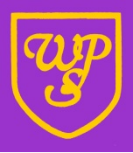 World Book Day 2018Dear Parents/CarersThis year World Book Day is on Thursday 1st March.  To celebrate the day this year we are focussing more on books themselves and we are NOT dressing up.  Instead we would like as many children as possible to bring in one book on the day to our Book Swap.  Please ensure that the book is in a good condition for the next child to read.  Children will swap books with others in the same year group. We are also running book-related competitions in each year group and related activities within the school day.Library BooksNext week we are having a library books amnesty! Please ask your child to check for any library books that have not been returned.  Any books returned to school can be handed in to the class teacher, no questions asked!World Book Day TokensYour child will bring home the £1 book token next week.  To use the token all you need to do is take it to with you to purchase your book.  The following shops are participating in the scheme: Waterstones, Smiths, Asda, Tesco, Morrisons and Sainsbury’s.  Alternatively, a few local bookshops have stocks of £1 books which can be bought with the voucher, or where you can use the token against the full price of a book.  Those local to Wibsey are:Daley’s Bookshop, BD7 1AUJust Books, HD6 1AFThe Book Corner, HX1 1RE.The tokens can be used until Sunday 25 March.Thank you for your support,Mrs Davies English Team